ΣΥΛΛΟΓΟΣ ΕΚΠΑΙΔΕΥΤΙΚΩΝ Π. Ε.                                Μαρούσι  13 – 9 – 2020                                                                                                                   ΑΜΑΡΟΥΣΙΟΥ                                                                                Αρ. Πρ.: 236Ταχ. Δ/νση: Μαραθωνοδρόμου 54                                             Τ. Κ. 15124 Μαρούσι                                                            Τηλ.: 2108020788 Fax:2108020788                                                       Πληροφ.: Φ. Καββαδία 6932628101                                                                                    Email:syll2grafeio@gmail.com                                           Δικτυακός τόπος: http//: www.syllogosekpaideutikonpeamarousiou.grΠρος: ΤΑ ΜΕΛΗ ΤΟΥ ΣΥΛΛΟΓΟΥ ΜΑΣ                                                                                     Κοινοποίηση: Δ. Ο. Ε., Συλλόγους Εκπ/κών Π. Ε. της χώρας,ΟΙ ΑΝΤΙΛΑΪΚΕΣ – ΑΝΤΙΕΚΠΑΙΔΕΥΤΙΚΕΣ ΠΟΛΙΤΙΚΕΣ ΚΥΒΕΡΝΗΣΗΣ ΚΑΙ ΥΠΑΙΘ ΔΙΑΛΥΟΥΝ ΤΟ ΔΗΜΟΣΙΟ ΣΧΟΛΕΙΟ ΕΙΚΟΝΑ ΔΙΑΛΥΣΗΣ ΣΤΗ ΔΗΜΟΣΙΑ ΕΚΠΑΙΔΕΥΣΗ ΚΑΙ ΣΤΗ ΔΙΕΥΘΥΝΣΗ Π. Ε. Β΄ ΑΘΗΝΑΣ ΠΑΙΡΝΟΥΜΕ ΤΗΝ ΥΠΟΘΕΣΗ ΣΤΑ ΧΕΡΙΑ ΜΑΣ ΓΙΑ ΤΗΝ ΑΝΑΤΡΟΠΗ ΤΩΝ ΠΟΛΙΤΙΚΩΝ ΠΟΥ ΜΑΣ ΠΛΗΤΤΟΥΝ ΑΓΩΝΙΣΤΙΚΟ ΗΜΕΡΟΛΟΓΙΟ: Δευτέρα 14 – 9 – 2020 στις 18:00 πανεκπαιδευτική στη Βουλή ενάντια στη νομοθετική ρύθμιση της θεσμοθέτησης τρίμηνων συμβάσεων για τους αναπληρωτές που ψηφίζεται την ημέρα αυτή.Τετάρτη 16 – 9 – 2020 στις 14:00 παράσταση διαμαρτυρίας στη Διεύθυνση Π. Ε. Β΄ Αθήνας για την απαράδεκτη εικόνα διάλυσης και αντιεκπαιδευτικής και αντεργατικής διαχείρισης σε βάρος των εργασιακών δικαιωμάτων των εκπαιδευτικών (αναπληρωτών και μόνιμων) από τον Δ/ντή Π. Ε. Β΄ Αθήνας Δρ Μπαμπαρούτση Χαράλαμπο Πέμπτη 17 – 9 – 2020 Πανεκπαιδευτικό – παλλαϊκό συλλαλητήριο στις 18:30 στα ΠΡΟΠΥΛΑΙΑ και πορεία στη Βουλή με κύρια αιχμή τη διεκδίκηση όλων των απαραίτητων μέτρων για την ασφαλή λειτουργία των σχολείων.Η κυβέρνηση, εξωραΐζοντας  τις ευθύνες της και εμφανίζοντας μια ψευδή εικόνα ετοιμότητας του εκπαιδευτικού συστήματος, αντιμετωπίζει ως περιττό κόστος τα στοιχειώδη μέτρα ασφάλειας και υγιεινής και τις αναγκαίες προσαρμογές που απαιτούνται. Οι εκπαιδευτικοί, οι μαθητές και οι οικογένειές τους δεν είναι αναλώσιμοι. Απαιτούμε την εξασφάλιση όλων των όρων και των προϋποθέσεων για την ασφαλή λειτουργία των σχολείων, τη διασφάλιση της προστασίας της υγείας των μαθητών και των εκπαιδευτικών. Μείωση των μαθητών ανά τμήμα (έως 15 μαθητές στο τμήμα), έκτακτη χρηματοδότηση των σχολείων, πλήρη τήρηση όλων των αναγκαίων μέτρων υγιεινής, έναν έως δύο παραπάνω εκπαιδευτικοί σε κάθε σχολείο για κάλυψη έκτακτων αναγκών λόγω ασθένειας συναδέλφων, προσλήψεις μόνιμων καθαριστών/στριών, δωρεάν Υγειονομικό υλικό (μάσκες, αντισηπτικά, θερμόμετρα), δωρεάν μαζικά και επαναλαμβανόμενα διαγνωστικά τεστ για μαθητές και εκπαιδευτικούς, πρόσληψη σχολικών νοσηλευτών σε όλα τα σχολεία, δημιουργία σχολιατρικής υπηρεσίας που θα έχει την ευθύνη για τον έλεγχο λειτουργίας των σχολείων αλλά και τη διαχείριση των κρουσμάτων, συγκεκριμένο και ρεαλιστικό πρωτόκολλο λειτουργίας που θα παίρνει υπόψη του τις πραγματικές συνθήκες λειτουργίας των σχολείων.Στο τελευταίο σχέδιο νόμου του Υπουργείου Υγείας, στο άρθρο 24, προβλέπονται προκηρύξεις για τρίμηνες συμβάσεις αναπληρωτ(ρι)ών για κάλυψη έκτακτων κενών ή για τηλεκπαίδευση (λόγω Covid-19). Η απαράδεκτη αυτή τροπολογία, φιλοδοξεί να εισάγει στην εκπαίδευση ακόμα πιο ελαστικές σχέσεις εργασίας πλήττοντας τα δικαιώματα και τους όρους εργασίας των αναπληρωτών συναδέλφων, την ίδια στιγμή που απαιτούνται μαζικοί μόνιμοι διορισμοί και σταθερή και μόνιμη εργασία για όλους στην εκπαίδευση.Το αμέσως επόμενο διάστημα θα βρεθούμε αντιμέτωποι με την προώθηση της αξιολόγησης σχολικής μονάδας. Αξιοποιώντας τη νικηφόρα εμπειρία των προηγούμενων χρόνων και με κύριο όπλο την απεργία-αποχή από κάθε αξιολογική διαδικασία το εκπαιδευτικό κίνημα θα ακυρώσει στην πράξη κάθε τέτοιο αντιεκπαιδευτικό εγχείρημα.Η πανδημία αντιμετωπίζεται ως μια ευκαιρία από την κυβέρνηση ώστε να προωθήσει μια σειρά από αντιλαϊκά μέτρα (περικοπές μισθών και ημερομισθίων, αντιασφαλιστικές αναδιαρθρώσεις , χτύπημα του δικαιώματος στη διαδήλωση και των κοινωνικών δικαιωμάτων και λαϊκών ελευθεριών). Η εικόνα διάλυσης και απαξίωσης της Δημόσιας Εκπαίδευσης και των Εκπαιδευτικών που την υπηρετούν επιτείνεται και εντείνεται ακόμα περισσότερο στη Διεύθυνση Π. Ε. Β΄ Αθήνας εξαιτίας και των ενεργειών του Δ/ντή Π. Ε. Β΄ Αθήνας Δρ. Μπαμπαρούτση Χαράλαμπου τον οποίο καταγγέλλουμε για άλλη μια φορά. Παρά τις επανειλημμένες διαμαρτυρίες του σωματείου μας και των συναδέλφων μας ο Δρ Μπαμπαρούτσης Χαράλαμπος συνεχίζει την απαράδεκτη και αχαρακτήριστη συμπεριφορά και τακτική που έχει υιοθετήσει και η κυβέρνηση της Ν. Δ. και η πολιτική ηγεσία του ΥΠΑΙΘ που τον διόρισε στην Δ/νση Π. Ε. Β΄ Αθήνας, για να παίξει το ρόλο του τοποτηρητή της εφαρμογής των κυβερνητικών πολιτικών διάλυσης του Δημόσιου Σχολείου. Συγκεκριμένα: α) οι τοποθετήσεις αναπληρωτών νηπιαγωγών και δασκάλων γενικής αγωγής έγιναν με αδιαφανείς διαδικασίες και με τα λειτουργικά κενά να αλλάζουν κάθε τρεις και λίγο ενώ οι ενστάσεις που έχουν καταθέσει οι συνάδελφοί μας αναπληρωτές δεν εξετάζονται ποτέ, β) γίνονται αναιτιολόγητες μετακινήσεις αναπληρωτών εκπαιδευτικών χωρίς έγγραφες εντολές και χωρίς αποφάσεις του ΠΥΣΠΕ αλλά με προφορικές εντολές του Δ/ντή Π. Ε. Β΄ Αθήνας, γ) οι τοποθετήσεις των αναπληρωτών εκπαιδευτικών ειδικής αγωγής πρέπει να ανακληθούν και να ξαναγίνουν εξ αρχής διότι δεν κοινοποιήθηκαν όλα τα κενά εγκαίρως ώστε να έχουν γνώση οι συνάδελφοι που κατέθεσαν αιτήσεις τοποθέτησης και κατέλαβαν τελικά θέσεις χωρίς να γνωρίζουν ότι υπήρχαν περισσότερα κενά από αυτά που δήλωσαν, δ) ας απαντήσει εγγράφως η Δ/νση Π. Ε. Β΄ Αθήνας αν μπορούν με βάση την κείμενη νομοθεσία να δώσουν ωράριο στο ολοήμερο οι συνάδελφοι αναπληρωτές μέσω ΕΣΠΑ, ε) δεν επιλύονται προβλήματα με τη στέγαση των παραρτημάτων των νηπιαγωγείων και καταγράφονται περιστατικά απαράδεκτης συμπεριφοράς του Δ/ντή Π. Ε. Β΄ Αθήνας προς τις Προϊστάμενες των Νηπιαγωγείων – μέλη του σωματείου μας, στ) παρακωλύεται και αναβάλλεται συνεχώς η αποδοχή της παραίτησης ορισμένων Προϊστάμενων Νηπιαγωγείων αναιτιολόγητα και χωρίς ο Δ/ντής Εκπ/σης Π. Ε. Β΄ Αθήνας να προχωρά στις απαραίτητες ενέργειες για την αντικατάστασή τους, ζ) δεν έχει τοποθετήσει από έναν επιπλέον εκπαιδευτικό ΠΕ70 σε όλα τα 12/θέσια Δημοτικά Σχολεία της Δ/νσης Π. Ε. Β΄ Αθήνας με στόχο την αναπλήρωση των αδειούχων – απόντων εκπαιδευτικών και την ενίσχυση της λειτουργίας του ολοήμερου σύμφωνα με τις πάγιες διεκδικήσεις του σωματείου μας. Για όλα τα παραπάνω καλούμε τα μέλη του σωματείου μας να προσέλθουν μαζικά σε όλες τις παραπάνω κινητοποιήσεις. Συνεχίζουμε δυναμικά και αγωνιστικά:    με τις αποφάσεις των 77 Συλλόγων ΠΕ – ΕΛΜΕ για Απεργία – Αποχή από κάθε διαδικασία αξιολόγησης/αυτοαξιολόγησης. Καλούμε και τους υπόλοιπους Συλλόγους ΠΕ και ΕΛΜΕ να πάρουν αντίστοιχες αποφάσεις. Καλούμε το Δ.Σ. της ΔΟΕ να πάρει απόφαση απεργίας-αποχής από την αξιολόγηση/αυτοαξιολόγηση όπως έκανε η ΟΛΜΕ στην πρόσφατη συνέλευση προέδρων των Ε.Λ.Μ.Ε.,κλιμακώνουμε την πάλη με απεργία το αμέσως επόμενο διάστημα.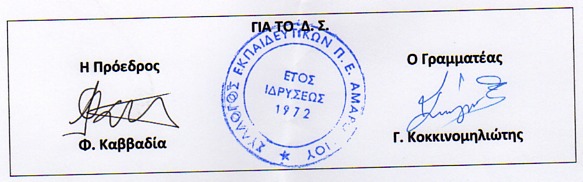 